РАБОТА ПРОФСОЮЗНОГО КОМИТЕТА МБДОУ «Детский сад №1 Сказка»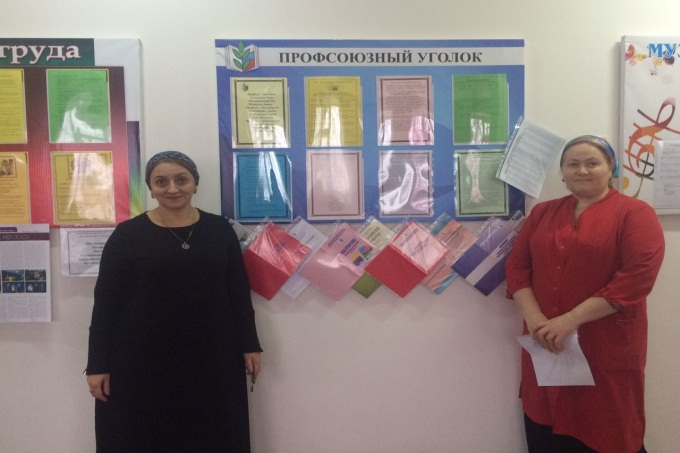 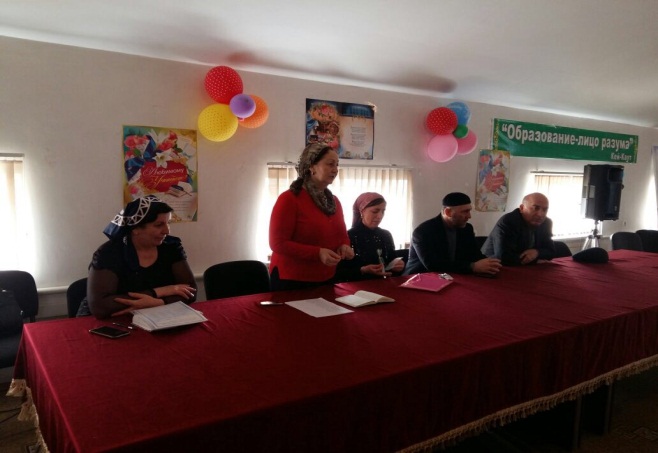 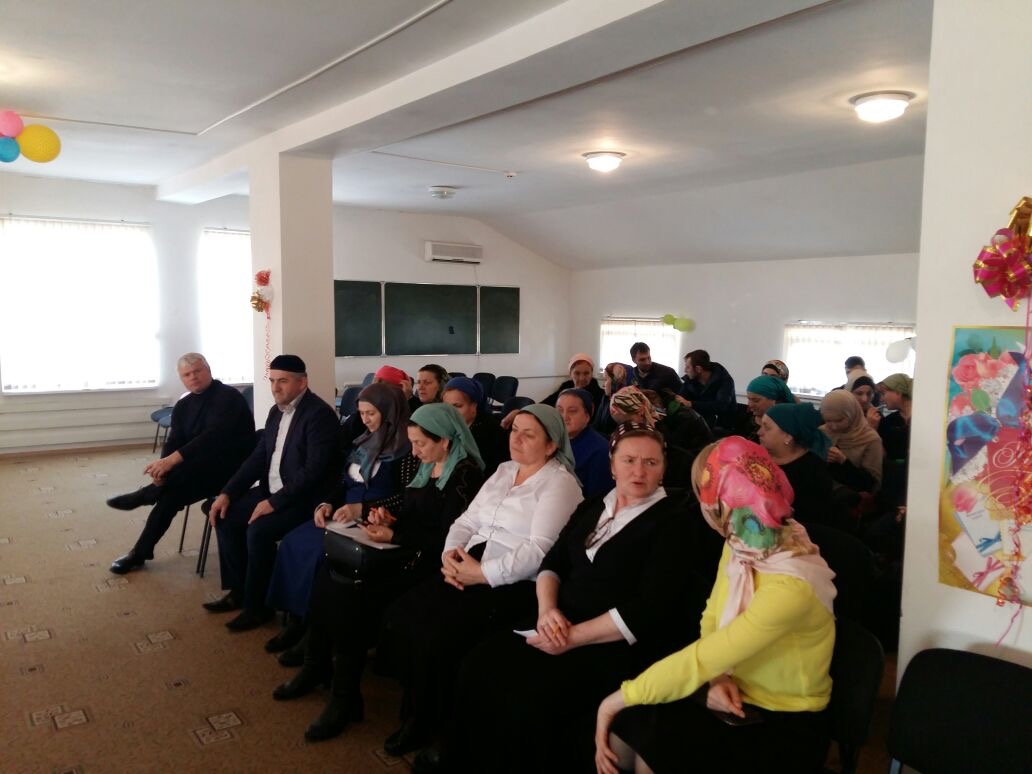 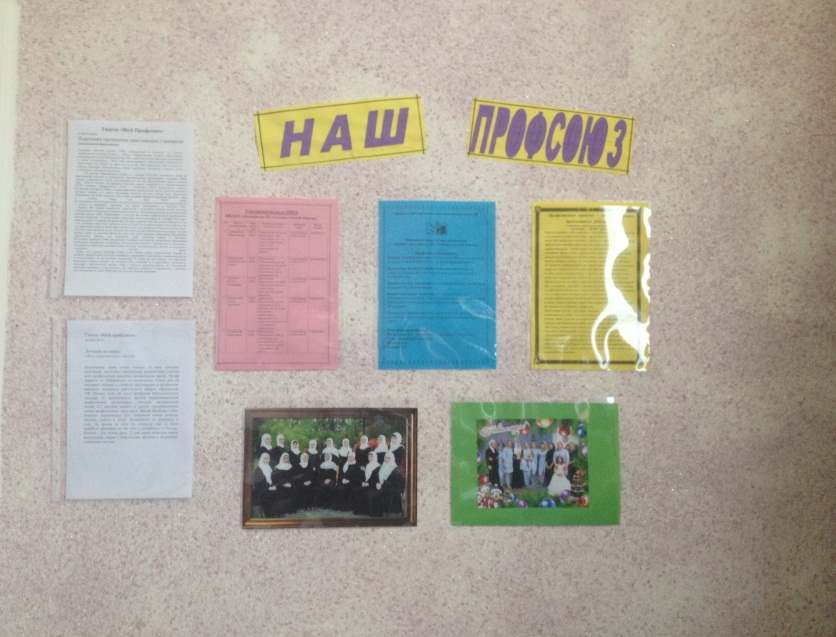 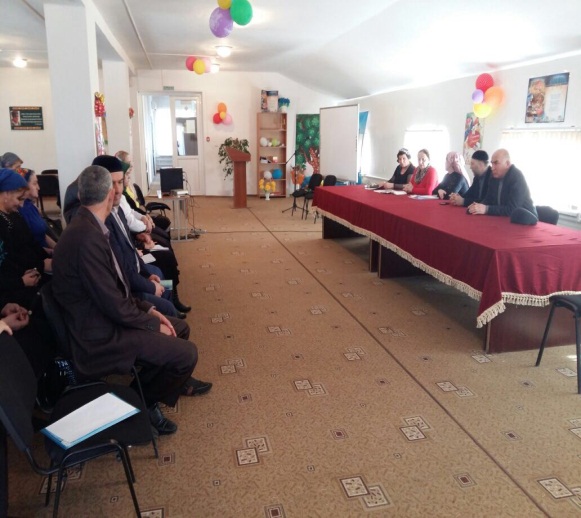 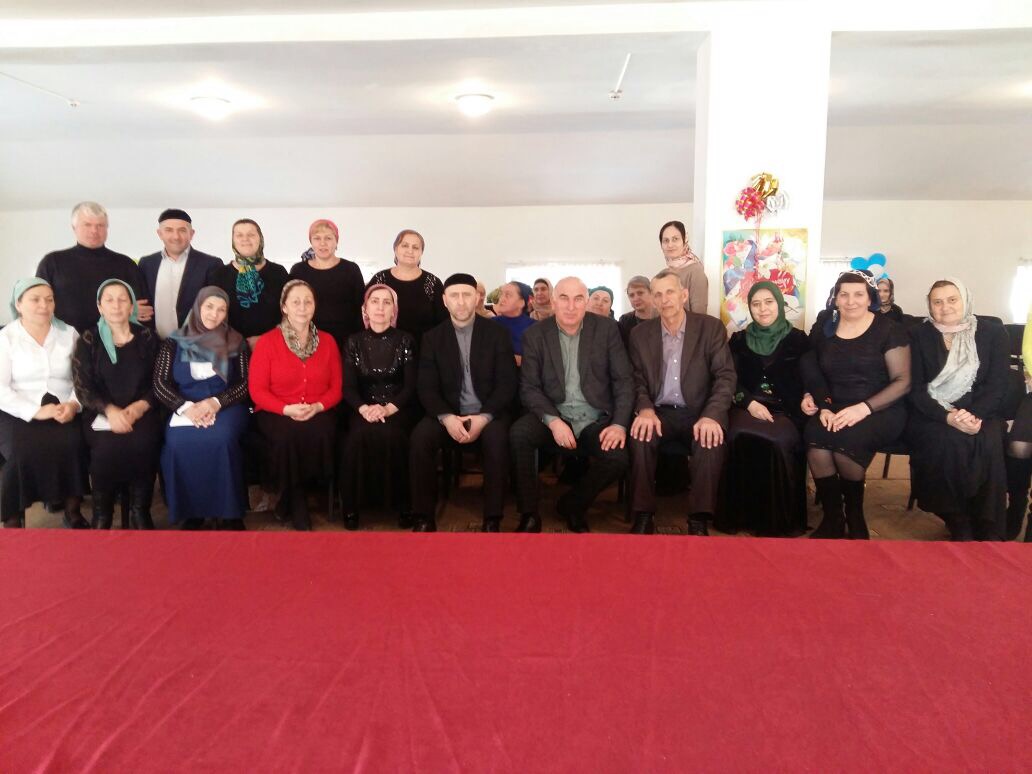 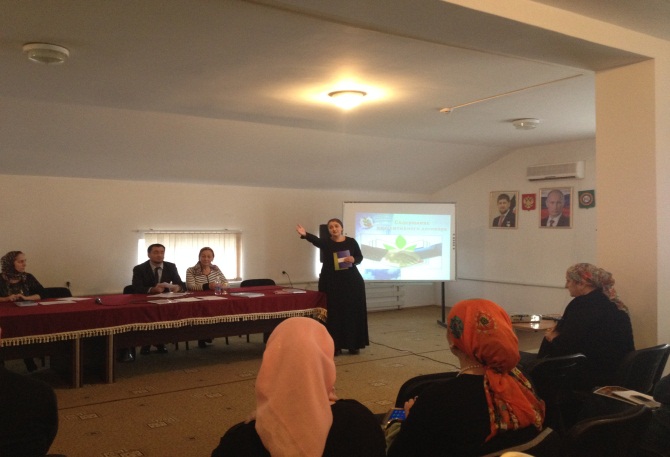 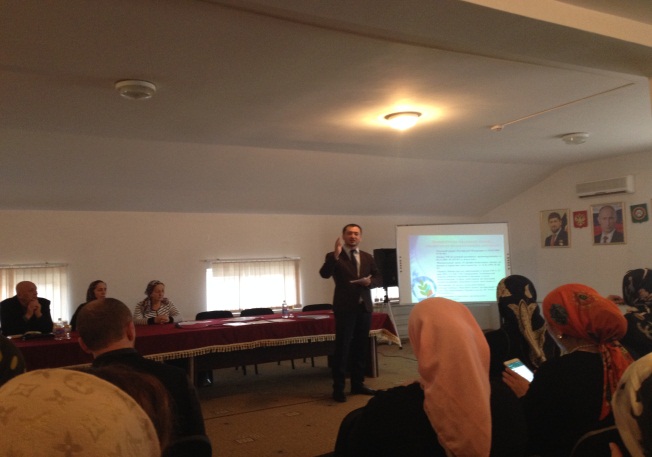 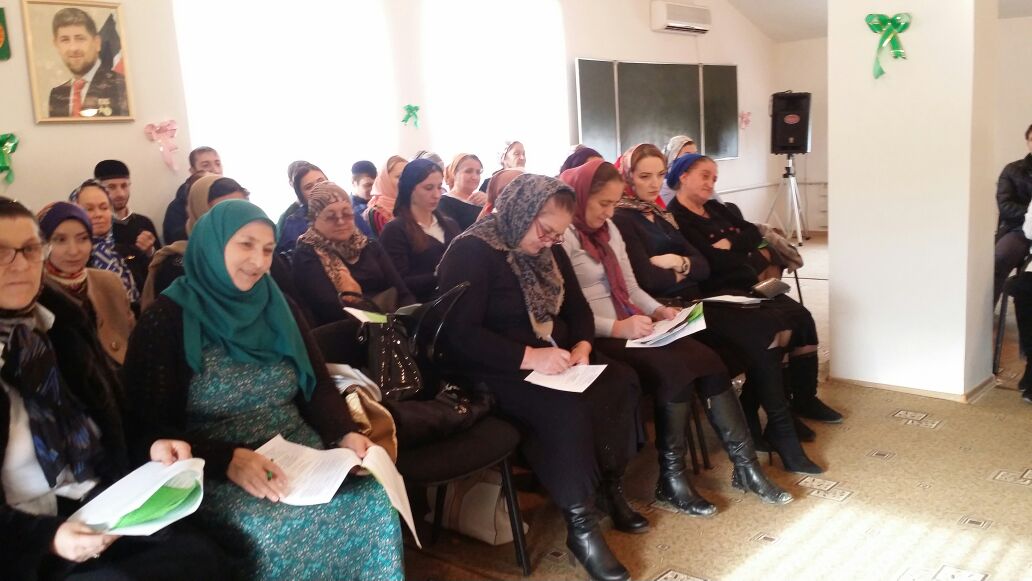 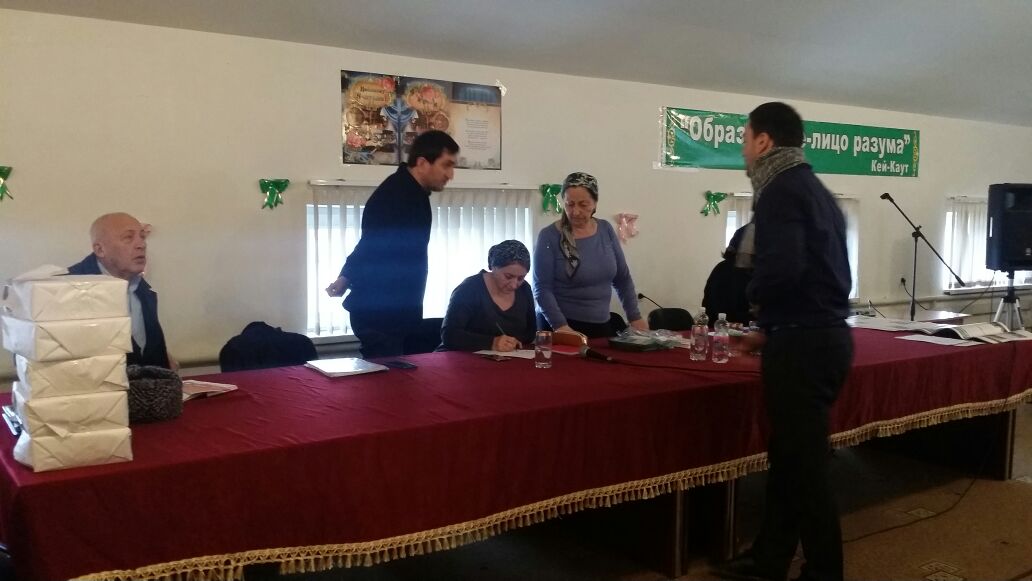 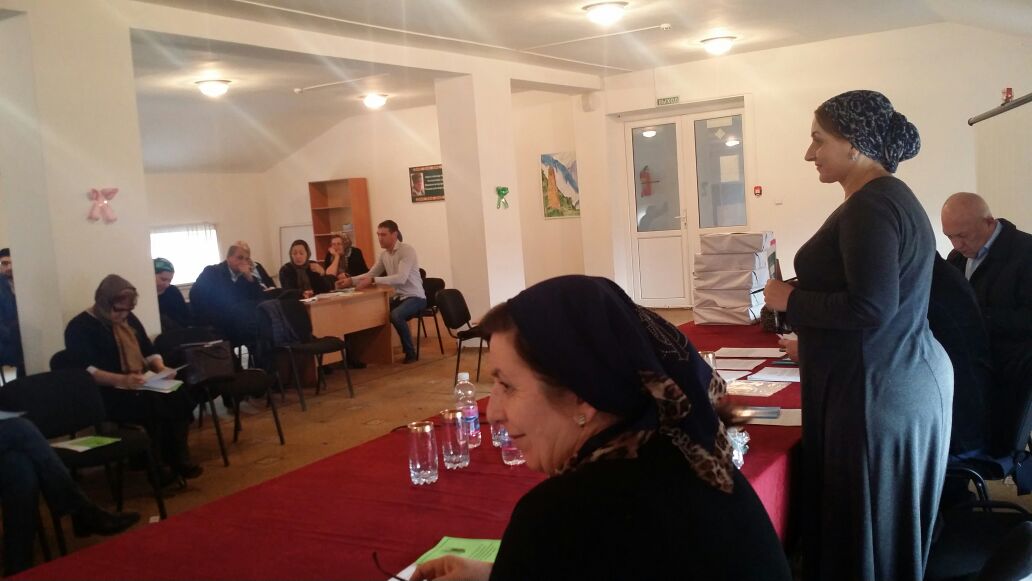 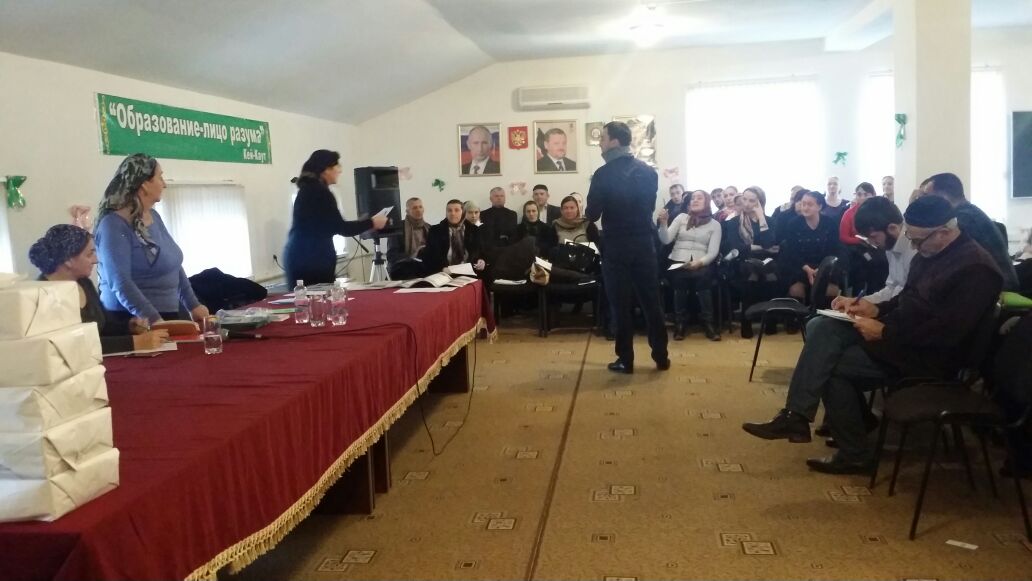 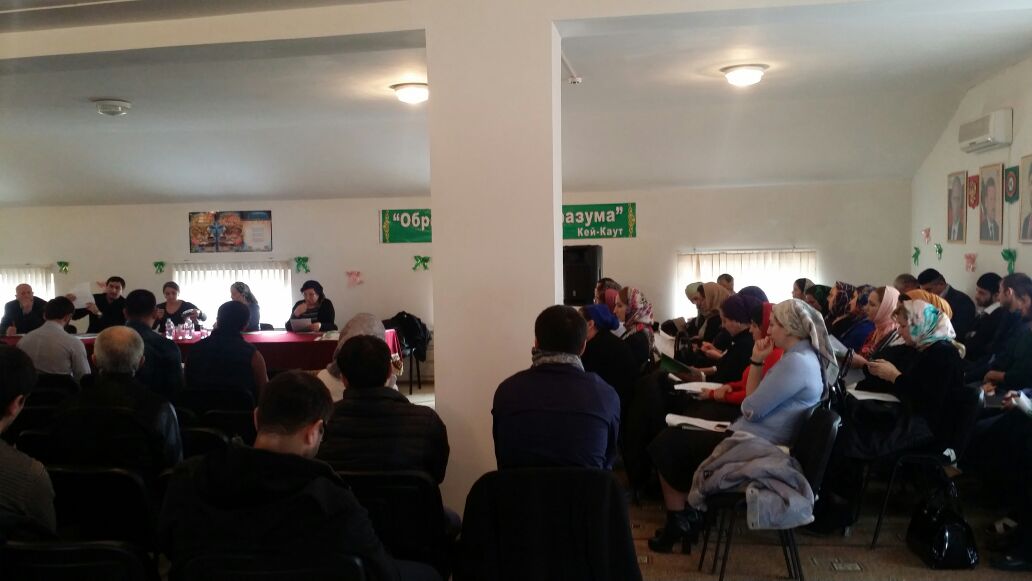 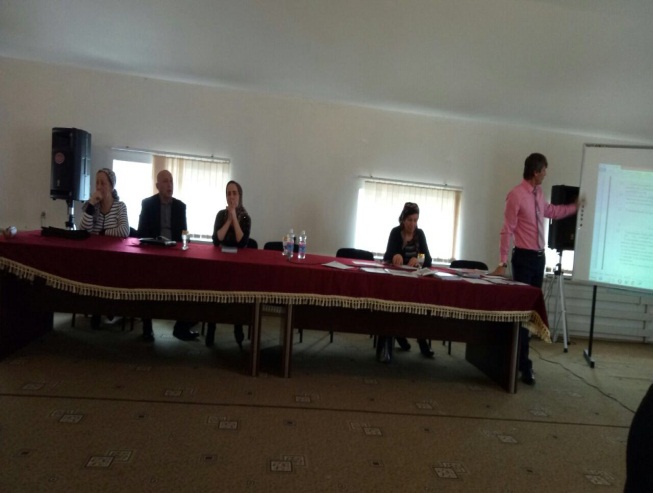 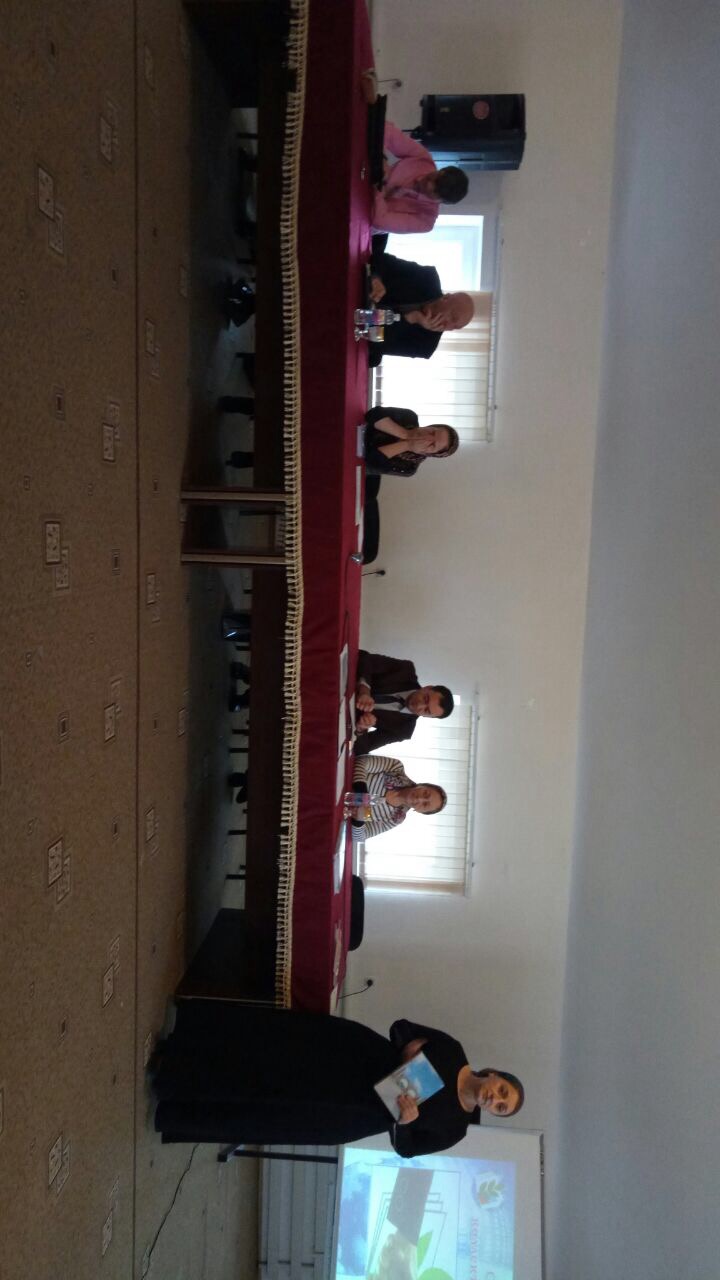 